МУНИЦИПАЛЬНОЕ УЧРЕЖДЕНИЕ ДОПОЛНИТЕЛЬНОГО ОБРАЗОВАНИЯ«КРАСНОГОРСКАЯ ДЕТСКАЯ МУЗЫКАЛЬНАЯ ШКОЛАИМЕНИ А.А. НАСЕДКИНА»ДОПОЛНИТЕЛЬНАЯ  ОБЩЕРАЗВИВАЮЩАЯ ОБЩЕОБРАЗОВАТЕЛЬНАЯ ПРОГРАММА В ОБЛАСТИ МУЗЫКАЛЬНОГО ИСКУССТВА«СТРУННЫЕ ИНСТРУМЕНТЫ»Предметная область ИСПОЛНИТЕЛЬСКАЯ ПОДГОТОВКАПРОГРАММА по учебному предмету СПЕЦИАЛЬНОСТЬ(скрипка)2018г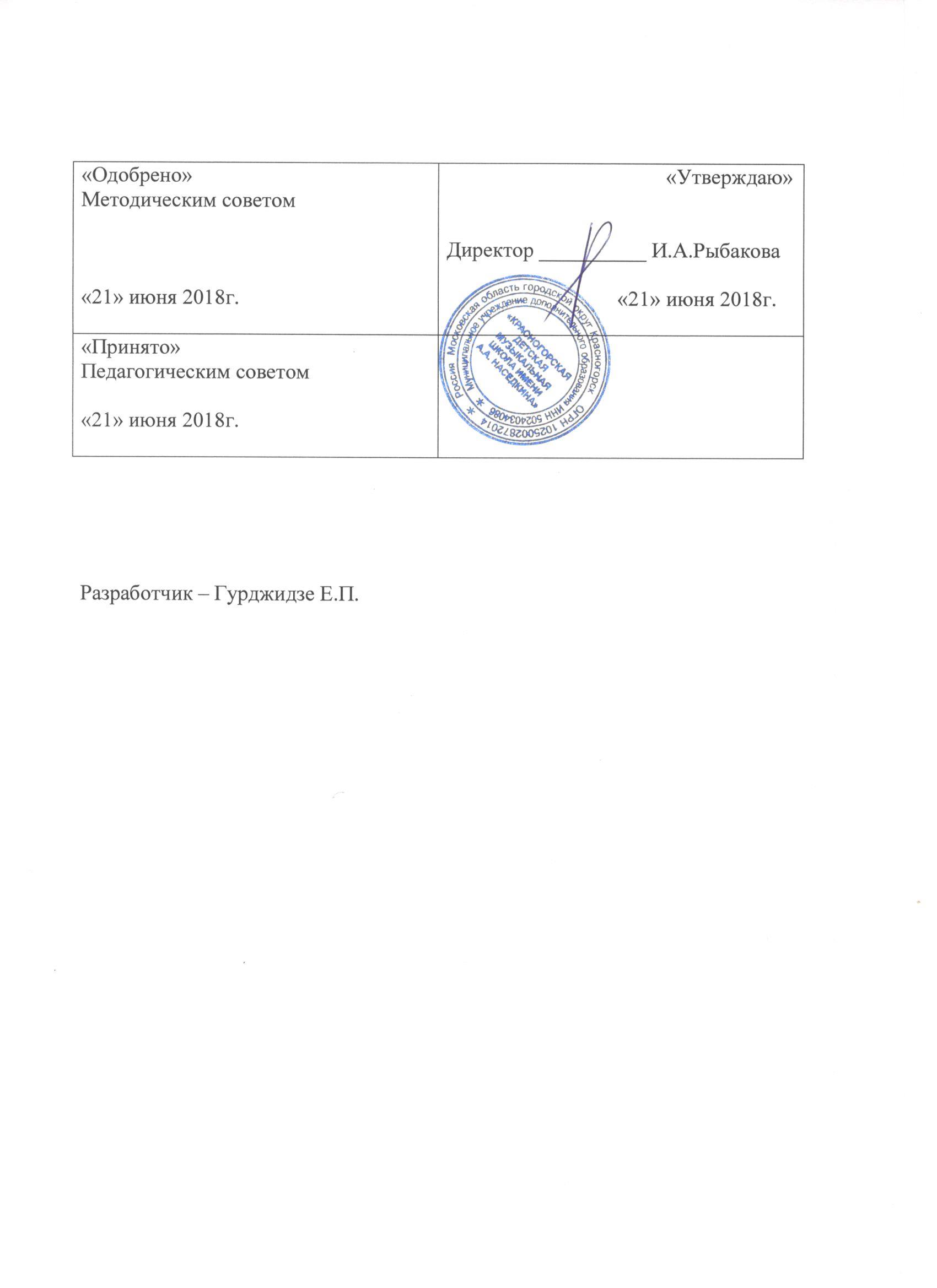 Структура программы учебного предметаI.	Пояснительная записка							- Характеристика учебного предмета, его место и роль в образовательном процессе- Срок реализации учебного предмета- Объем учебного времени, предусмотренный учебным планом образовательного   учреждения на реализацию учебного предмета- Сведения о затратах учебного времени- Форма проведения учебных аудиторных занятий- Цель и задачи учебного предмета- Структура программы учебного предмета- Методы обучения - Описание материально-технических условий реализации учебного предметаII.	Содержание учебного предмета						- Учебно-тематический план- Годовые требованияIII.	Требования к уровню подготовки учащихся			- Требования к уровню подготовки на различных этапах обученияIV.	Формы и методы контроля, система оценок 				- Аттестация: цели, виды, форма, содержание;- Критерии оценкиV.	Методическое обеспечение учебного процесса			VI.	Список литературы и средств обучения - Методическая литература- Учебная литература- Средства обученияI. Пояснительная запискаХарактеристика учебного предмета, его место и роль в образовательном процессеПрограмма учебного предмета «Специальность (скрипка)» разработана на основе «Рекомендаций по организации образовательной и методической деятельности при реализации общеразвивающих программ в области искусств», утвержденных приказом Министерства культуры Российской Федерации, а также с учетом многолетнего педагогического опыта в области исполнительства на народных музыкальных инструментах в детских школах искусств.Скрипка,  благодаря   универсальности,  как  инструмента,  является одним из самых популярных музыкальных инструментов,  используемого и в профессиональной, и в любительской исполнительской практике. Разнообразный гитарный репертуар включает    музыку разных стилей и эпох, в том числе, классическую, популярную.Предлагаемая программа рассчитана на четырехлетний срок обучения.Возраст детей, приступающих к освоению программы, 6,5 – 14 лет.Данная программа предполагает достаточную свободу в выборе репертуара и направлена, прежде всего, на развитие интересов самого обучающегося.Недельная нагрузка по предмету «Специальность (скрипка)» составляет 2 часа в неделю. Занятия проходят в индивидуальной форме. В целях формирования навыков ансамблевого музицирования объем недельной нагрузки может быть увеличен.Эффективным способом музыкального развития детей является игра в ансамбле, в том числе, с педагогом, позволяющая совместными усилиями создавать художественно-осмысленные трактовки произведений, развивающая умение слушать друг друга, гармонический слух, формирующая навыки игры ритмично, синхронно. Ансамблевое музицирование  доставляет большое удовольствие ученикам и позволяет им уже на первом этапе обучения почувствовать себя музыкантами. А позитивные эмоции всегда являются серьезным стимулом в индивидуальных занятиях музыкой.Скрипка, как  сольный  и  ансамблевый  инструмент, пользуется большой популярностью и любовью. Чаще всего именно эти ее возможности  являются мотивацией для  начала обучения игре на  скрипке. Ученикам можно предложить большой выбор музыкального материала:  старинные и современные   пьесы, популярные образцы классической музыки. Данная программа предполагает проведение итоговой аттестации в форме экзамена. Возможны другие формы завершения обучения. При выборе той или иной формы завершения обучения образовательная организация вправе применять индивидуальный подход.Срок реализации учебного предметаПри реализации программы учебного предмета «Специальность (скрипка)» со сроком обучения 4 года, продолжительность учебных занятий с первого по четвертый годы обучения составляет 33 недель в год.Сведения о затратах учебного времениОбъем учебного времени, предусмотренный учебным планом образовательного учреждения на реализацию учебного предметаОбщая трудоемкость учебного предмета «Специальность (скрипка)» при 4-летнем сроке обучения составляет 528 часов.  Из них: 264часа – аудиторные занятия, 264 часа – самостоятельная работа.Форма проведения учебных занятийЗанятия проводятся в индивидуальной форме, возможно чередование индивидуальных и мелкогрупповых (от 2-х человек) занятий. Индивидуальная и мелкогрупповая формы занятий позволяют преподавателю построить процесс обучения в соответствии с принципами дифференцированного и индивидуального подходов.Цель учебного предметаЦелью учебного предмета является обеспечение развития творческих способностей и индивидуальности учащегося, овладение знаниями и представлениями о скрипичном исполнительстве, формирование практических умений и навыков игры на  скрипке, устойчивого интереса к самостоятельной деятельности в области музыкального искусства.Задачи учебного предметаЗадачами предмета «Специальность (скрипка)» являются:ознакомление детей со  скрипкой, исполнительскими возможностями и разнообразием приемов игры;формирование навыков игры на музыкальном инструменте;приобретение знаний в области музыкальной грамоты;приобретение  знаний в области истории музыкальной культуры;формирование понятий о музыкальных стилях и жанрах;оснащение  системой  знаний, умений и способов музыкальной деятельности, обеспечивающих в своей совокупности базу для дальнейшего самостоятельного общения с музыкой, музыкального самообразования и самовоспитания;воспитание у детей трудолюбия, усидчивости, терпения, дисциплины;воспитание стремления к практическому использованию знаний и умений, приобретенных на занятиях, в быту, в досуговой деятельности.Обучение должно соединять в себе два главных и взаимосвязанных направления. Одно из них – формирование игровых навыков и приемов, становление исполнительского аппарата. Второе - развитие практических форм музицирования на скрипке в том числе, аккомпанирования, подбора по слуху. Структура программыПрограмма содержит следующие разделы:сведения о затратах учебного времени, предусмотренного на освоениеучебного предмета;распределение учебного материала по годам обучения;описание дидактических единиц учебного предмета;требования к уровню подготовки учащихся;формы и методы контроля, система оценок, итоговая аттестация;методическое обеспечение учебного процесса.В соответствии с данными направлениями строится основной раздел программы «Содержание учебного предмета».Методы обученияДля достижения поставленной цели и реализации задач предмета используются следующие методы обучения:- словесный (объяснение, беседа, рассказ);- наглядный (показ, наблюдение, демонстрация приемов работы);- практический (освоение приемов игры на инструменте);- эмоциональный (подбор ассоциаций, образов, художественные впечатления).Описание материально-технических условий реализации учебного предметаКаждый учащийся обеспечивается доступом к библиотечным фондам и фондам аудио и видеозаписей школьной библиотеки. Во время самостоятельной работы учащиеся могут пользоваться интернетом для сбора дополнительного материала по изучению предложенных тем.Библиотечный фонд укомплектовывается печатными, электронными изданиями, учебно-методической и нотной литературой.II. Содержание учебного предметаУчебно-тематический    план1 год обученияIполугодиеII  полугодие2  год   обученияIполугодиеII полугодие3 год обучения IполугодиеIIполугодие4 год обученияI полугодиеIIполугодиеГодовые требованияГодовые требования содержат несколько вариантов примерных исполнительских программ, разработанных с учетом индивидуальных возможностей и интересов учащихся.Требования четвертого года обучения имеют два варианта, разработанных для  различных групп учащихся  с учетом индивидуальных и возрастных возможностей. 1 год обученияРазвитие музыкально-слуховых представлений и музыкально-образного мышления. Постановка рук, организация целесообразных игровых движений. Освоение нотной грамоты и чтение нот в первой  позиции.   В течение учебного  года педагог должен проработать с учеником 10-15 музыкальных произведений: народные песни, пьесы танцевального характера, этюды и ансамбли с педагогом.В качестве теоретического материала обучающиеся начинают осваивать нотную грамоту:  устройство нотного стана, нотопись; музыкальный звукоряд, расположение нот на грифе.Рекомендуемые упражнения и этюды1.Упражнения на  открытых струнах,  основы  звукоизвлечения.  2.Упражнение на трех струнах «ре», «ля», «ми»,  звукоизвлечение.3.Упражнение  на  распределение  пальцев  на  грифе.4. Упражнение  на  соединение  открытых  струн.5.М. Гарлицкий.  Шаг  за  шагом.  Простые  этюды  и  упражнения  для  закрепления  первоначальных  навыков  постановки  рук.6.  Родионов.  Начальная  школа  игры  на  скрипкиПримерные исполнительские программы1 вариантГамма  ре-мажорРодионов.  Этюд №1 Р.н.п.  «Ходит  зайка  по  саду»А.  Комаровский  «Песенка»2 вариантГамма  ля-мажор.М. Гарлицкий Этюд№ 18.В. Моцарт  «Аллегретто» Р.н.п.  «Во  саду  ли  в  огороде»3 вариантГамма  соль-мажорРодионов.  Этюд  №52Л.  Бетховен  «Прекрасный  цветок»Н. Теличева  «Горошина»»По окончании первого года обучения сформированы следующие знания,  умения, навыки.  Учащийся:- знает строение инструмента, аппликатуру  в  первой  позиции,- умеет правильно держать инструмент,- соблюдает постановку исполнительского аппарата,- владеет начальными  приемами звукоизвлечения,- владеет  начальными  навыками  предслышания,  интонации,- играет небольшие пьесы  и  этюды в 1-й позиции,2 год обученияВ качестве практики применяются: работа над звуком, развитие исполнительской техники левой руки,  интонации,  знакомство  с техникой смены позиций.  Работа  над  гаммами.Освоение  новых  выразительных средств звукоизвлечения  на  скрипке; усложнение ритмического рисунка, усложнение  штрихов,  распределение  смычка. Игра в ансамбле: работа над согласованным исполнением каждой партии. В репертуар  ансамблей включаются  обработки русских народных песен.В течение учебного года педагог должен проработать с учеником 10-15 различных произведений.Подбор репертуара производится с учетом интересов учащегося.Рекомендуемые упражнения и этюдыВо втором классе можно использовать:К. Родионов  Начальные  уроки  игры  на  скрипкеМ. Гарлицкий  Шаг  за  шагомК.  Родионов  Сборник  этюдовО. Шевчик  Скрипичная  школа  для  начинающихГ. Шрадик  Упражнения, т. 1.А. Комаровский  Этюды  для  скрипкиИзбранные  этюды  для  1-3  классовПримерные исполнительские  программы1 вариантГамма  фа-мажор.А.Комаровский  Этюд№43Н.  Бакланова  «Мазурка» И.Гайдн  «Анданте»2 вариантГамма  ля-минор.Ш. Данкля  Этюд№44.М.Глинка  «Танец»Д.Кабалевский  «Клоуны»3 вариантГамма  соль-минор.А.Комаровский  Этюд№61Н.  Бакланова  «Сонатина»По окончании второго обучения учащийся:- играет разнохарактерные мелодии,  знаком  с  крупной  формой,- знаком с позиционной игрой,- знает основные музыкальные термины,- знаком  с  настройкой  инструмента,- знаком  с  начальными  навыками  вибрации,  простыми  двойными,-знаком  с  простыми  штрихами  и  их  соединениями,  навыками  распределения  смычка,-играет  в  ансамбле.3 год обученияРабота над постановкой  рук,  координацией  движений,  усовершенствование  навыков  звукоизвлечения  и  распределения  смычка,  знакомство  с  комбинированными  штрихами.  Работа  над  гаммами.  Работа  над  предслышанием  и  интонацией,  навыки  вибрации,  навыками  соединения  позиций,  беглость,  двойные  ноты.  Формирование  звукового  контроля  над  исполнением,  музыкально-художественное  развитие.В течение учебного года следует проработать с учеником 10-15 различных музыкальных произведений, в том числе 2-4 этюда, произведения крупной  формы, ансамбли, чтение с листа. Разбор нетрудных пьес, доступных по своим техническим
задачам и музыкальному содержанию. Умение видеть нотный текст вперед
на такт, два или более.Подбор репертуара производится с учетом интересов учащегося.Рекомендуемые упражнения и этюдыИзбранные  этюды  для  1-3  классов,А. Комаровский  Этюды,М. Гарлицкий  Шаг  за  шагомО.Шрадик  Школа  скрипичной  техники,  соч.1, т.1.Г. Кайзер  36  этюдов, т.1.,Г.Григорян  Гаммы  и  арпеджио.Избранные  этюды  для  1-3  классовИзбранные  этюды  для  3-5  классов.Примерные исполнительские  программы1 вариантГамма  до-мажор  (позиции)А. Комаровский  Этюд№15Ниязи  «Колыбельная»Н. Бом  «Тремолло»2 вариантГамма  си-минор  (позиции)Г. Кайзер  Этюд№62Обер  «Тамбурин»Хубер  «Концертино»3 вариантГамма  соль-мажор (трёхоктавная )Г. Кайзер Этюд№61А. Вивальди  Концерт  соль-мажорМ. Глинка  «Простодушие».По окончании третьего обучения учащийся:- владеет  навыками  звукоизвлечения,  распределения  смычка, - навыками  устойчивой  интонации,  вибрации, понимает  и  грамотно  соединяет  первые  3  позиции,  навыками  исполнения  несложных  аккордов  и  двойных  нот,- использует различные штрихи,- исполняет несложные этюды, произведения  отечественных    современных   композиторов  и  произведения  классического  репертуара.4 год обученияПродолжение работы над постановочно-двигательными навыками, звукоизвлечением и ритмом.  Работа  над  гаммами. Формирование слухового контроля к качеству звукоизвлечения.  Динамика звучания. Знакомство с высокими позициями. Для хорошо подготовленных учащихся целесообразно включать в репертуарные списки произведения на  беглость. Музыкально-художественное  развитие.В течение учебного года педагог должен проработать с учеником 10-15 различных произведений.Рекомендуемые упражнения и этюдыЮ. Конюс  Маленькие  упражнения  и  этюды  в  двойных  нотах.Гнесин-Витачек  Е.  17  мелодических  этюдов.Избранные  этюды  для  3-5  классов. А. Комаровский  Этюды  в  позициях.О.  Шевчик  Школа  скрипичной  техники.Г.  Шрадик  Упражнения  т. 1.Г. Кайзер  36  этюдовР. Крейцер  Этюды.Примерные исполнительские программы1 вариантА Вивальди  Концерт  ля-минор.Р. Глиэр ПрелюдияМ. Бом  «Непрерывное  движение»2 вариантИ.С.  Бах  Концерт  ля-минор.И-Иванов  «Мелодия»Д. Шостакович  «Полька»3 вариантГ. Гендель  «Соната  ми-мажор»Д. Шостакович  «Романс»Обер  «Жига»4 вариантШ. Берио  «Вариации  ре-минор»Перголези  «Ария», М. Балакирев  «Полька»Для продвинутых учащихся, а также с учетом возрастных возможностей может использоваться более высокий уровень сложности программных требований.По окончании четвертого года обучения учащийся:- разучивает пьесы из репертуара,- исполняет гаммы в различных темпах различными штрихами,- подбирает по слуху, читает  с  листа,- владеет  навыками  интонации,  соединения  позиций,  вибрации,  звукоизвлечения,  динамикой,-понимает  строение  и  форму  музыкального  произведения,-обладает  навыками  игры  в  ансамбле.III. Требования к уровню подготовки учащегосяВыпускник имеет следующий уровень подготовки:- владеет основными приемами звукоизвлечения, умеет правильно использовать их на практике,- умеет исполнять произведение в характере, соответствующем данному стилю и эпохе, анализируя свое исполнение,- умеет самостоятельно разбирать музыкальные произведения,- владеет навыками подбора, аккомпанирования, игры в ансамбле.-владеет  навыками  интонирования  на  скрипке.IV. Формы и методы контроля. Критерии оценокПрограмма предусматривает текущий контроль, промежуточную и итоговую аттестации. Формами текущего и промежуточного контроля являются: контрольный урок, участие в тематических вечерах, классных концертах, мероприятиях культурно-просветительской, творческой деятельности школы. Возможно применение индивидуальных графиков проведения данных видов контроля, а также содержания контрольных мероприятий. Например, промежуточная аттестация может проводиться каждое полугодие или один раз в год; возможно проведение отдельных контрольных мероприятий  по ансамблю.При проведении итоговой аттестации может применяться форма экзамена. Содержанием экзамена является исполнение сольной программы.Критерии оценкиПри оценивании учащегося, осваивающегося общеразвивающую программу, следует учитывать:формирование устойчивого интереса к музыкальному искусству, к занятиям музыкой;наличие исполнительской культуры, развитие музыкального мышления; овладение практическими умениями и навыками в различных видах музыкально-исполнительской деятельности: сольном, ансамблевом исполнительстве.степень продвижения учащегося, успешность личностных достижений.«Отлично» ставится за яркое, образное музыкальное исполнение, отвечающее содержанию и форме оригинала и отражающее отношение ученика к представленным произведениям.«Хорошо» ставится за достаточное осмысленное музыкальное исполнение, отражающее понимание особенностей содержания и формы представленных произведений. Допустимы небольшие погрешности в исполнении, не разрушающие целостности музыкального образа.«Удовлетворительно» ставится за недостаточно яркое музыкальное исполнение, свидетельствующее об определенных изъянах в исполнительских навыках ученика. Исполнение сопровождается неточностями и ошибками. Слабо проявляется индивидуальное отношение к представленным произведениям.«Зачет» (без оценки) ставится за продемонстрированный учащимся достаточный художественный уровень воплощения музыки на данном этапе обучения.V. Методическое обеспечение учебного процессаМетодические рекомендации преподавателямЧетырехлетний срок реализации программы учебного предмета позволяет: перейти на  обучение по предпрофессиональной программе, продолжить самостоятельные занятия, музицировать для себя и друзей, участвовать в различных самодеятельных ансамблях. Каждая из этих целей требует особого отношения к занятиям и индивидуального подхода к ученикам.Занятия в классе должны сопровождаться  внеклассной работой - посещением выставок и концертных залов, прослушиванием музыкальных записей, просмотром концертов и музыкальных фильмов. Большое значение имеет репертуар ученика. Необходимо выбирать высокохудожественные произведения, разнообразные по форме и содержанию. Необходимо познакомить учащегося  с историей  скрипки, рассказать о выдающихся скрипичных исполнителях и композиторах. Общее количество музыкальных произведений, рекомендованных для изучения в каждом классе, дается в годовых требованиях. Предполагается, что педагог в работе над репертуаром будет добиваться различной степени завершенности исполнения: некоторые произведения должны быть подготовлены для публичного выступления, другие – для показа в условиях класса, третьи – с целью ознакомления. Требования могут быть сокращены или упрощены соответственно уровню музыкального и технического развития. Все это определяет содержание индивидуального учебного плана учащегося.На заключительном этапе ученики имеют опыт исполнения произведений классической и народной музыки,  опыт игры в ансамбле. Исходя из этого опыта, они используют полученные знания, умения и навыки в исполнительской практике. Параллельно с формированием практических умений и навыков учащийся получает знания музыкальной грамоты, основы гармонии, которые применяются при подборе на слух. Методы работы над качеством звука зависят от индивидуальных способностей и возможностей учащихся, степени развития музыкального слуха и музыкально-игровых навыков. Важным элементом обучения является накопление художественного исполнительского материала, дальнейшее расширение и совершенствование практики публичных выступлений (сольных и ансамблевых).VI.	СПИСКИ РЕКОМЕНДУЕМОЙ НОТНОЙ И МЕТОДИЧЕСКОЙ ЛИТЕРАТУРЫУчебно-методическая литератураАлексеев. А.  «Гаммы  и  арпеджио», - М – Л, 1951 г.Бакланова  Н. «Маленькие  упражнения  для  начинающих», М – Л, 1950 г.Гарлицкий М.  «Шаг  за  шагом», М., 1985 г.Григорян А. «Гаммы и арпеджио», М, 1988 г.Родионов К. «Начальные  уроки  игры  на  скрипке», М, 1978 6.Якубовская В.  « Вверх  по  ступенькам», Л., 1986 г.Шрадик Г. «Упражнения, тетрадь 1», М, 1969 г.Шальман С. «Я буду  скрипачём», Л., 1987 г.Методическая литератураБлок М. « Насущные  проблемы  музыкальной  педагогики» М, 1964 Турчанинова Г. « О  первоначальном  этапе  развития  виртуозной  техники  юного  скрипача», М. 1980 г.Зеленин В.  «Физические  подготовительные  упражнения  на  начальном  этапе  воспитания  скрипача» М., 1982  г.Мострас К. « Очерки  по  методики  обучения  игре  на  скрипке», М. 1960 г.Нотная литератураБакланова Н. « Начальные  упражнения,  этюды  и  пьесы», М.,1954 Вольфарт. «Этюды», М. 1987 г.Данкля  Ш. «Вариации», М. 1987 г.Кайзер Г. « Этюды,  т. 1», М – Л.,1987 г.Коргуев С. « Упражнения  в  двойных  нотах» , М. , 1954 г.Крейцер Р. «Этюды» , М., 1973 г.Мазас Ф. «Этюды, т 1», М, 1971 г.Моцарт В. «Пьесы», М. 1988 г.Раков Н. «Сборник  пьес», М., 1988 г.Чайковский П. « Пьесы», М., 1987 г.Сборник  « Избранные  этюды 1- 3  и  3 – 5 классы, М., 1988 г.Сборники  «Хрестоматия  педагогического  репертуара  1 – 2,  2 – 3,  3 – 4,  классы., М,1985, 1986, 1988 г.Сборник  «Юный  скрипач», 1, 2 выпуски, М., 1988 г.Сборник « Хрестоматия  для  скрипки. Концерты», М., 1988г.Вид учебной работы,нагрузкиЗатраты учебного времениЗатраты учебного времениЗатраты учебного времениЗатраты учебного времениВсего часовГоды обучения1-й год2-й год3-й год4-й годКоличество недель33333333Аудиторные занятия66666666264Самостоятельная работа66666666264Максимальная учебная нагрузка132132132132528Календарные      сроки      Темы и содержание  занятий  Кол-во    часов1 четвертьПостановка исполнительского аппарата. Освоение приемов звукоизвлечения ,расположения  пальцев  на  грифе  в  1  позиции. Народные песни и простые пьесы песенного и танцевального характера. 162 четвертьОсвоение основных видов соединения  открытых струн. Целесообразность  постановки,  навыки  интонации  и  простого  распределения  смычка. Упражнения и этюды, пьесы современных композиторов.14Календарные      сроки      Темы и содержание  занятий  Кол-во    часов3 четвертьКоординация  движений, продолжение  работы  над  интонацией  и  распределением  смычка,  простые  штрихи. Подготовка к игре в ансамбле на простейшем материале (фольклорная  музыка). Упражнения и этюды. Произведения на фольклорной основе и произведения современных композиторов.204 четвертьРазвитие начальных навыковзвукоизвлечения  и  распределения  смычка,  интонации.   Игра в ансамбле с педагогом. Упражнения и этюды. Произведения на фольклорной основе и произведения современных композиторов.16Календарные      сроки      Темы и содержание  занятий  Кол-во    часов1 четвертьГаммы: ре-мажор,  соль-мажор,  ля-мажор.Упражнения и этюды. Произведения современных композиторов и обработки народных  мелодий,  знакомство  с  произведениями  популярного  классического  репертуара. Продолжение  работы  над  постановкой  рук.162 четвертьУпражнения,  гаммы  и этюды.   Игра в  ансамбле. Продолжение  работы  над  постановкой  рук.   Штрихи  деташе,  легато  и  их  соединение,  мартле.  Знакомство  с соединением    позиций,  вибрацией.   Знакомство  с  настройкой  инструмента. Интонация.  14Календарные      сроки      Темы и содержание  занятий  Кол-во    часов3 четвертьНародное творчество в обработке современных российских композиторов. Произведения зарубежных композиторов.               Игра в ансамбле, в том числе, с педагогом.Простые  двойные  ноты, развитие   вибрации,  соединение  позиций.Знакомство  с  крупной  формой.204 четвертьДвухоктавные гаммы, упражнения и этюды.  Музыка из кинофильмов и произведения  старинных и современных композиторов. Подбор на слух произведений,  различных по жанрам и стилям. Закрепление  навыков,  полученных  в  течение  учебного  года.16Календарные      сроки      Темы и содержание  занятий  Кол-во    часов1 четвертьГаммы, упражнения и этюды Чтение с листа. Навыки  соединения  позиций,  вибрации,  двойные  ноты.162 четвертьДальнейшая  работа  над  целесообразностью  постановки.  Комбинированные  штрихи. Распределение  смычка. Развитие  беглости,  продолжение  работы  над  интонацией  и  звукоизвлечением. Этюды  на  различные  виды  техники,    пьесы  разных  жанров,  крупная  форма.14Календарные      сроки      Темы и содержание  занятий  Кол-во    часов3 четверть Аккорды  и  двойные  ноты в первой позиции. Различные пьесы и этюды. Крупная  форма.204 четверть Аккорды, соединение  двойных  нот,  знакомство  с  более  высокими  позициями. Закрепление  навыков,  полученных  в  течение  учебного  года. Чтение  с  листа  и  игра  в  ансамбле. 16Календарные      сроки      Темы и содержание  занятий  Кол-во    часов1 четвертьДвухоктавные  и  трёхоктавные гаммы,  этюды  на  различные  виды  техники. Произведения классической и народной музыки, крупная  форма.162 четвертьСовершенствование техники в различных видах арпеджио и гамм.  Закрепление навыков игры в высоких позициях,  закрепление  навыков  соединения  позиций,  вибрации,  беглость. Различные  штрихи  и  их  соединение,  качество  звукоизвлечения.   Игра в ансамбле.14Календарные      сроки      Темы и содержание  занятий  Кол-во    часов3 четвертьИзучение различных по стилям и жанрам произведений.  Крупная  форма.Подготовка итоговой программы.204 четвертьСовершенствование приёмов  исполнения  различных  видов техники  игры  на  скрипке. Произведения  зарубежной и русской классики. Итоговая аттестация.16